Barrow & District Association of Engineers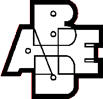 (BDAE)http://www.bdae.co.uk/President: Russ Watson  C Eng FIMarEST					Secretary: Mike KittleyBarrow and District Association of EngineersEngineering Scholarship 2021Application FormApplicants should read the guidance notes on page 6 before completing the formAll information will be held in strict confidence by BDAE except as provided for and permitted by the applicantApplicant DetailsEducation EstablishmentEducation DetailsYou as an individualPlease define yourself as an individual and how you are perceived by others, e.g. are you a team player, leader, enthusiastic, self-starter, good communicator, logical in your approach to problemsHobbies and InterestsScholarship AwardExplain in detail, by reference if you wish to your experience to date and the reasons for your choice of courses, how the receipt of a BDAE Engineering Scholarship will help you with your education and career. Please include details regarding how you would intend to use the money.ReferencesList two independent references, at least one of whom can provide a current academic reference.BDAE is in a position to share your details with its Bursary sponsors so that they may, in the future, consider you for vacation employment opportunities. Do you give your permission for us to do thisYES/NO (delete as appropriate)BDAE 2021 Engineering Scholarship Application FormNotes for AssistanceIf you have any questions regarding the completion of this form not covered by these notes please contact BDAE’s Bursary Co-ordinator, Denis Lidstone, denis@lidstonesupport.co.uk  by email. GeneralApplications opened on the 1st December 2020 and closes 1stMarch 2021Please complete this form and forward it electronically to the Bursary Co-ordinator together with a short covering letter highlighting any points you consider to be of particular relevance.Please change the file name by adding your name as a prefix when saving.Please do not exceed the space provided by the form, or change the font or line spacing.CourseBDAE Bursary will only be awarded to students intending to study a full time Higher Education Course, leading to the opportunity of Professional Engineering StatusIf you have any doubt about the courses for which you are applying, please contact BDAE’s Bursary Co-ordinatorApplicant DetailsInclude the address by which we may best contact you. This can be your home address or your Educational Establishment.Education Establishment If you have attended more than one Education Establishment in the last two years please provide details separately.The e-mail address of the Establishment should be the one through which Staff can be contacted (probably the School Office) and achievements verified. Education DetailsEvidence of predicted exam results, courses applied for, achievements etc. may be requested by BDAE from your educational establishmentFull NameDate of BirthContact AddressTelephone NumberEmail AddressEducation Establishment currently attended.Address of Education Establishmente-mail address of EstablishmentDate of EntryGCSE Subjects (or their equivalent) studied and Grades achievedAS Level (or equivalent) examination Grades achievedA2 Level Subjects studied and grades projected (as a part of UCAS application) or achievedCourse NameEstablishmentCourse ReferenceIntended Full Time Further Education Course(s). Include all courses you applied for or have been accepted for.Please list any relevant past or planned work experience.Target Career directionAdditional Qualifications and experiences achieved (Duke of Edinburgh, prizes, extracurricular engineering related activities, voluntary work, etc, etc.)Briefly list your hobbies and interests with particular reference to your future careerNameRelationship to youContact Addresse-mailSignatureDate